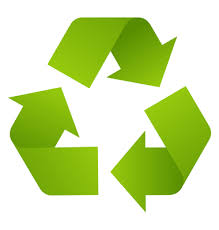 Renitt ApS Gør noget ved miljøet  Ved brug af vore ombytnings kaliber og ombytnings bremsebakker er du med til at spare miljøet for flere tons skrot årligt Der bliver årligt sendt mere end 200 tons brugt bremsebelægning til deponi.I vores produktion af ombytnings kaliber og ombytnings bremsebakker bliver der årligt genanvendt mere end 400 tons materialer der ellers var endt som skrot